Схема вязания и условные обозначения:Детское одеяло связанное крючком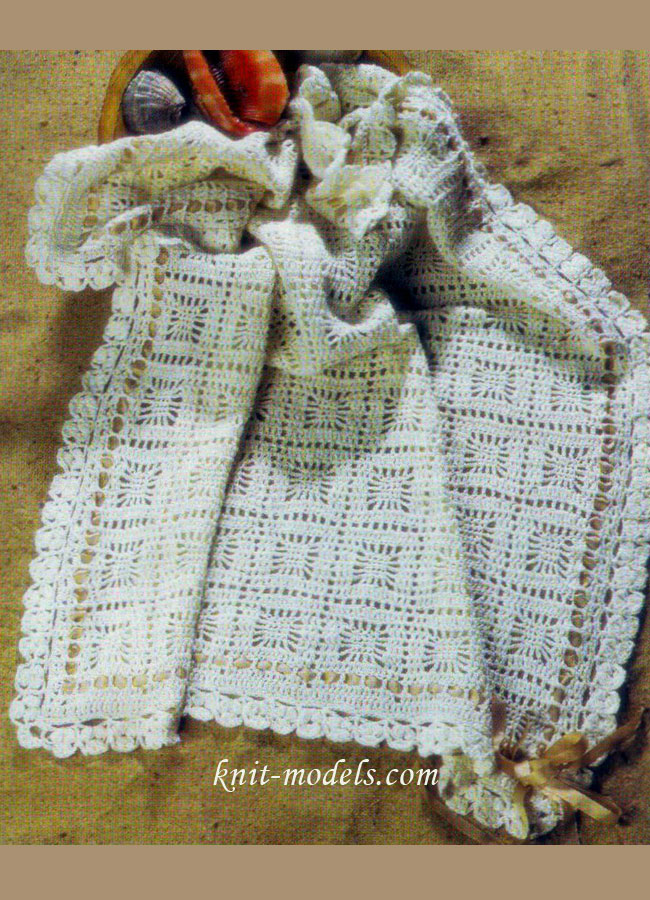 Одеяло связано крючком.Материалы250 г пряжи (100% хлопок) белого цвета и 4 м узкой атласной ленты бежевого цвета.Крючок № 2.Виды петель: В. п., ст. б/н, полуст. с/н, ст. с/н, ст. с/2н.Основной узор: по схеме 1.Кружево: по схеме 2.Описание работыНабрать цепочку из 167 в. п. + 3 в. п. подъема и вяз. 1 р. ст. с/н, продолжить узором по схеме 1. Выполнить в высоту 12 раппортов, связать 1 р. ст. с/н и закончить вяз.Обвязать одеяло кружевом по схеме 2. СборкаГотовое одеяло увлажнить и дать ему высохнуть. Декоративно оформить атласной лентой, как показано на фото.Схема вязания и условные обозначения: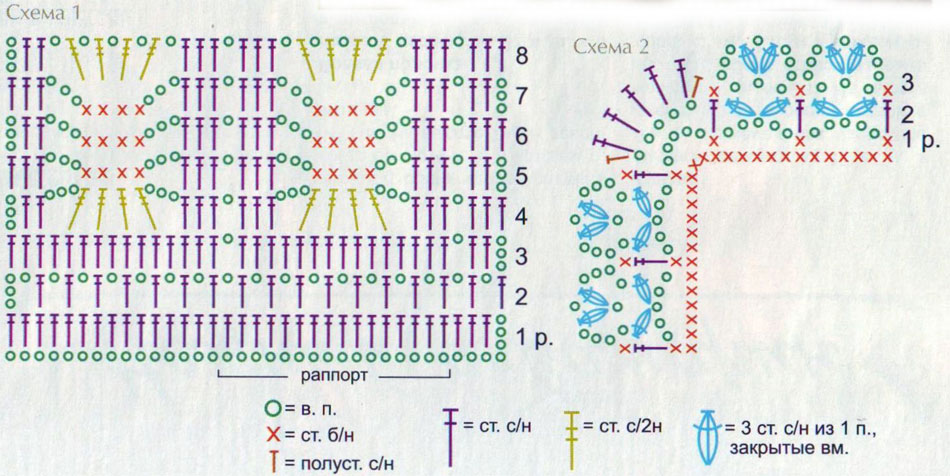 